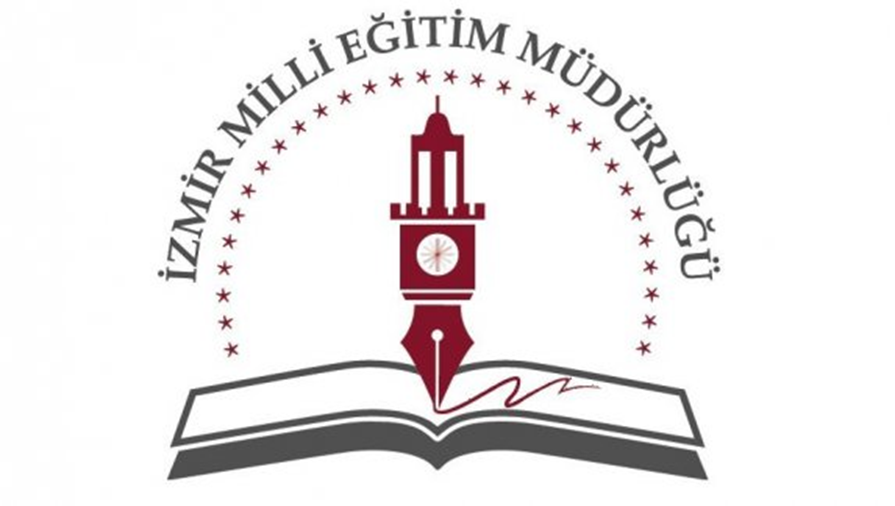 T.C.İZMİR VALİLİĞİİL MİLLİ EĞİTİM MÜDÜRLÜĞÜ2019 - 2020EĞİTİM ve ÖĞRETİM YILI  ÖRGÜN ve YAYGIN EĞİTİM KURUMLARI ÇALIŞMA TAKVİMİ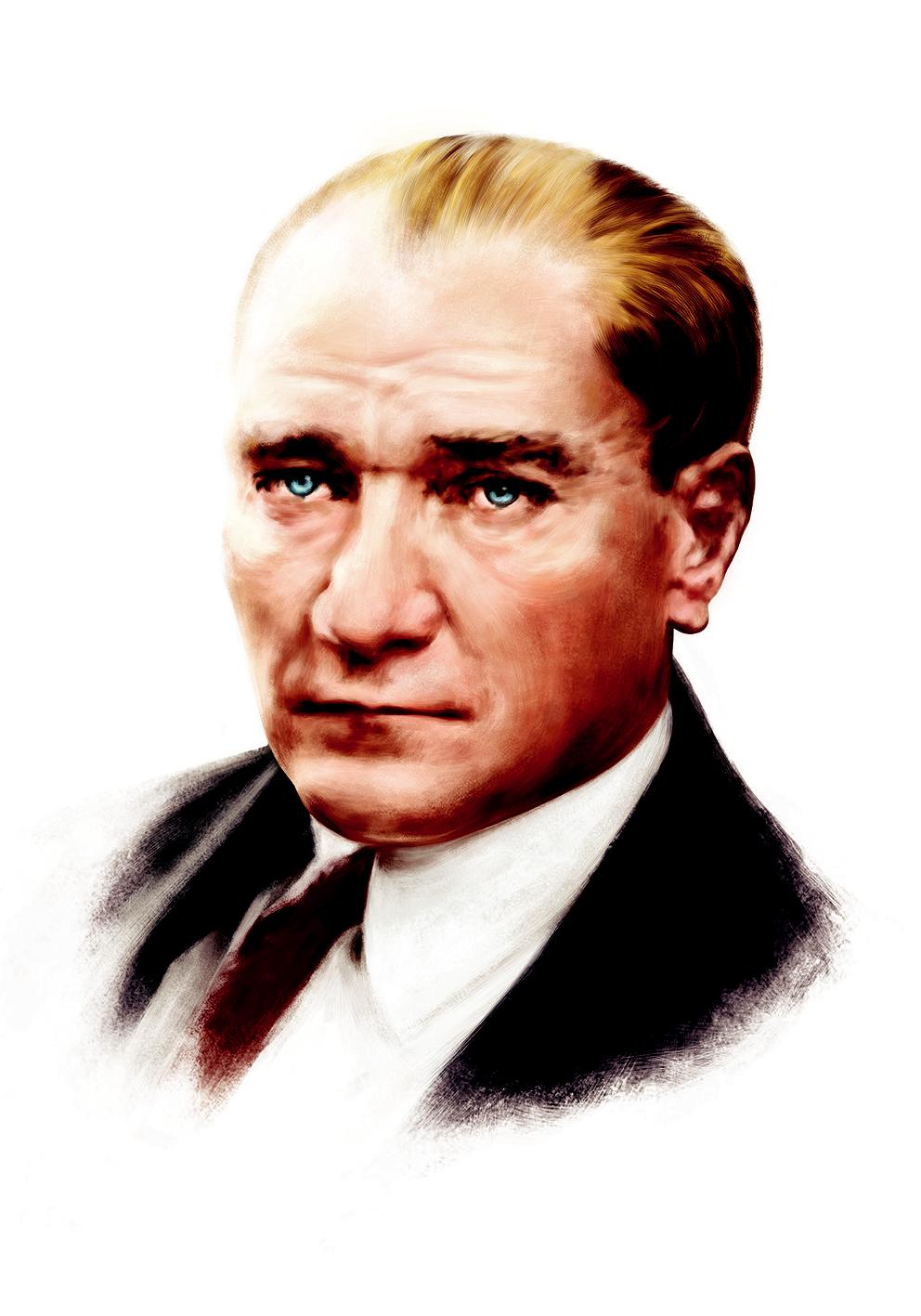 “Vatanını En Çok Seven Görevini En İyi Yapandır.” Mustafa Kemal ATATÜRKİZMİR İL MİLLİ EĞİTİM MÜDÜRLÜĞÜ 2019-2020 EĞİTİM-ÖĞRETİM YILI ÇALIŞMA TAKVİMİÇALIŞMA TAKVİMİ KOMİSYON ÜYELERİİLETİŞİM BİLGİLERİAdres: Fevzipaşa cad. 452 sk. 15/A 35260 Konak İZMİRE-Posta: strateji35_1@meb.gov.trWeb Sitesi: http://izmir.meb.gov.trTelefon: 0 232 280 36 29- 280 36 30SıraNoYapılacak İşTarihiEylül 2019Eylül 2019Eylül 201912019-2020 Eğitim Öğretim Yılı öğretmenlerin göreve başlaması 02 Eylül 20192Tüm örgün ve yaygın eğitim kurumlarında öğretmenlerin mesleki çalışmaları 02 Eylül 2019-6 Eylül 20193Koordinatör Müdürler Kurulu Toplantısı 02 Eylül 2019-06 Eylül 201942019 – 2020 Öğretim Yılı Eğitim Bölgelerinde Ders Yılı Başı Toplantıları;2019 – 2020 Öğretim Yılı Eğitim Bölgelerinde Ders Yılı Başı Toplantıları;4a) Ders Yılı Başı Öğretmenler Kurulu 02 Eylül 20194b) Eğitim Kurumu Sınıf/Alan Zümreleri 02 Eylül 2019-06 Eylül 20194c) Eğitim Kurumu Sınıf/Alan Zümre Başkanları Kurulu 02 Eylül 2019-06 Eylül 20194d) Müdürler Kurulu ve Danışma Kurulu Toplantıları; Eğitim Bölgesi Müdürlerinin 
 Belirlediği Tarihlerde Yapılacaktır.4e) İl/İlçe Zümre Başkanları Kurul Toplantıları02 Eylül 2019-06 Eylül 20194f)İl Mesleki Eğitim Alan Zümrelerinin Toplantısı02 Eylül 2019-06 Eylül 20195Olgunlaşma Enstitüsünde,5a) Sene Başı Öğretmenler Kurul Toplantısı 02 Eylül 2019-06 Eylül 20195b) Araştırma, tasarım ve tema değerlendirme çalışmaları 02 Eylül 2019-06 Eylül 20196Mesleki ve Teknik Orta Öğretim Kurumları6Mesleki ve Teknik Orta Öğretim Kurumlarında İşletmede Beceri Eğitimine Gidecek 12.Sınıf Öğrencilerinin Sağlık Raporlarının Teslimi (6331 sayılı İş sağlığı ve Güvenliği Yasası 15.Maddesi Gereği İşe Uygun Olduğunu Belirten Sağlık Raporu) 02 Eylül 2019-06 Eylül 20197Mesleki Eğitim Merkezleri ve Mesleki Eğitim Programı (MEP) uygulayan MTAL’ler 7a) 2019-2020 Öğretim yılı sene başı öğretmenler kurulu toplantısı 02 Eylül 2019 Pazartesi 7b)Ekim 2019 Kalfalık Ustalık sınavlarına başvuruların sona ermesi 2 Eylül 2019 7c)Öğretmenlerin mesleki çalışmaları  02 Eylül 2019- 06 Eylül 20197ç) 6764 Sayılı Kanun kapsamında çırak öğrenci kayıtlarıSürekli7d) 6764 Sayılı Kanun kapsamında 12. Sınıfa ustalık eğitimi kaydı (Kalfalık Belgesi sahibi en az ortaokul veya imam hatip ortaokulu mezunu olanlar )Sürekli7e)  9. Sınıfların okula uyum eğitimi 5 Eylül 2019- 6 Eylül 20197f) 6764 Sayılı kapsamında kayıt olan çırak ve ustalık eğitimi öğrencilerin teorik eğitime başlaması. 9 Eylül 20197g) Sorumluluk sınavları 9 Eylül 2019 -15 Eylül 20197h) İl Denklik Komisyonuna başvuruların teslim edilmesi 10 Eylül 2019 7ı) İl Sınav Komisyonu toplantısı 10 Eylül 20197i) İl Denklik Komisyonunca Ekim 2019 Kalfalık Ustalık sınavlarına başvuruların incelenmesi ve onaylanması 10 Eylül 2019-20 Eylül 20197j) Sınav Merkezlerine ; Ekim 2019 Kalfalık Ustalık sınavlarına gireceklerin son nakil tarihi 20 Eylül 2019 7k) 6764 Sayılı Kanun kapsamı dışında (eski sistem) kayıt olan çırak öğrencilerin teorik eğitime başlaması 23 Eylül 2019 8Hayat Boyu Öğrenme Kurumlarında Ücretli usta öğretici başvuru takviminin ilçe Milli Eğitim Müdürlükleri ve Hayat Boyu Öğrenme kurumlarının internet adresi ve ilan panolarında duyurulması 02 Eylül 2019-06 Eylül 20199İzmir 'in Kurtuluşu 09 Eylül 2019 Pazartesi10Hayat Boyu Öğrenme kurumlarında usta öğretici başvurularının hayat boyu öğrenme kurumları tarafından alınması09 Eylül 2019-27 Eylül 201911Eğitim Bölgesi Müdürler Kurulu Toplantısı02 Eylül 2019-06 Eylül 201912İlçe Sınıf/Alan Zümreleri02 Eylül 2019-06 Eylül 201913İl Sınıf / Alan Zümreleri02 Eylül 2019-06 Eylül 201914Okul Öncesi, İlkokul 1. Sınıf, ortaokul ve imam hatip ortaokullarındaki 5. Sınıf, 9. Sınıf ve pansiyonda kalan öğrencilerinin eğitim ve öğretime hazırlanması05 Eylül 2019-06 Eylül 201915İlköğretim Haftası09 Eylül 2019-13 Eylül 201916Örgün ve Yaygın Eğitim Kurumlarında 2019 – 2020 Ders Yılının başlaması09 Eylül 2019 Pazartesi17Orta Öğretim Kurumları Yönetmeliği 63-5’inci maddesine göre Tüm Ortaöğretim Kurumlarında Sorumluluk Sınavları09 Eylül 2019-15 Eylül 201918Anadolu Teknik ve Anadolu Meslek Lisesi Öğrencilerinden Staj YapanlarınStaj Bitirme Sınavı09 Eylül 2019-15 Eylül 201919Mesleki ve Teknik Orta Öğretim Kurumlarında İşletmelerde Mesleki Eğitim Gören 12. Sınıf Öğrencilerinin İşletmede Beceri Eğitiminin Başlaması09 Eylül 2019 Pazartesi20Mesleki ve Teknik Orta Öğretim Kurumlarında İşletmede Mesleki Eğitim Gören öğrencilerin 6331 Sayı Yasa kapsamında “İş Sağlığı ve Güvenliği Eğitimlerinin” Bağlı Olduğu İşletmelerce Tamamlanması09 Eylül 2019-13 Eylül 201922Halk Eğitimi Merkezlerinde Kadrolu Öğretmenlerin Kurslarının açılması09 Eylül 2019 Pazartesi23İl Hayat Boyu Öğrenme, Halk Eğitimi Planlama ve İşbirliği Komisyonu Toplantısı 13 Eylül 2019 Cuma24Bünyesinde yoğunlaştırılmış eğitim uygulanan Meslek Liseleri’nde yiyecek içecek Hizmetleri konaklama ve seyahat hizmetleri ve eğlence hizmetleri alanlarındaokuyan 11. Ve 12. Sınıf öğrencilerinin yıl sonu beceri eğitiminin sona ermesi 24 Eylül 2019 Salı25Bünyesinde yoğunlaştırılmış eğitim uygulanan Meslek Liseleri’nde Beceri sınavı öncesi öğretmen kurulu toplantısı 25 Eylül 201926Bünyesinde yoğunlaştırılmış eğitim uygulanan Meslek Liseleri’nde yiyecek, içecek hizmetleri, konaklama ve seyahat hizmetleri ve eğlence hizmetleri alanlarında okuyan 11. ve 12. Sınıf öğrencilerinin yılsonu beceri sınavları26 – 27 Eylül 201927Ortaöğretim Kurumlarında Son Sınıf Öğrencileri İçin Sorumluluk Sınavlarının Yapılması9-13 Eylül28Ortaöğretim Kurumlarında Son Sınıf Öğrencileri İçin Tek Ders Sınavlarının Yapılması16-19 Eylül29Ortaöğretim Kurumlarında Son Sınıf Öğrencileri İçin “Mazeret Sınavlarının Yapılması20 Eylül30Rehberlik hizmetleri il danışma komisyonu toplantısı Eylül ayı içerisinde31Bilim ve Sanat Merkezi yürütme kurulu Toplantısı Eylül ayı içerisinde32Bilim ve Sanat Merkezi kayıt yenileme işlemleri Eylül ayı içerisinde33I. Dönem Destekleme ve yetiştirme kursları kurs merkezlerinin başvurularının alınması ve il/ilçe milli eğitim müdürlüklerince onaylanması Bakanlığımızca Duyurulacaktır34I. Dönem Destekleme ve yetiştirme kursları öğretmen başvuruları Bakanlığımızca Duyurulacaktır35I. Dönem Destekleme ve yetiştirme kursları öğrenci başvuruları Bakanlığımızca Duyurulacaktır36Açık Öğretim Lisesi 2019-2020 Eğitim-Öğretim Yılı I. Dönem Yeni Kayıt İşlemleri Bakanlığımızca Duyurulacaktır37Açık Öğretim Lisesi 2019-2020 Eğitim-Öğretim Yılı I. Dönem Kayıt Yenileme İşlemleri Bakanlığımızca Duyurulacaktır38Mesleki Açık Öğretim Lisesi 2019-2020 Eğitim Öğretim Yılı I. Dönem Yeni Kayıt İşlemleri Bakanlığımızca Duyurulacaktır39Mesleki Açık Öğretim Lisesi 2019-2020 Eğitim Öğretim Yılı I. Dönem Kayıt Yenileme İşlemleri Bakanlığımızca Duyurulacaktır4015 Temmuz Demokrasi ve Milli Birlik Günü Etkinlikleri15-19 Eylül 201941Hayat Boyu Öğrenme kurumlarında 2018-2019 Eğitim Öğretim yılında görev alacak Ücretli Usta öğretici sıralamalarının ilan edilmesi4 Ekim 201942Hayat Boyu Öğrenme kurumlarında Ücretli Usta Öğreticilerin Göreve Başlaması7 Ekim 2019Ekim 2019Ekim 2019Ekim 201943Mesleki Eğitim Merkezleri ve Mesleki Eğitim Programı (MEP) uygulayan MTAL’ler 43a)Ekim 2019 Kalfalık Ustalık sınavı öncesi öğretmenler kurulu Sınav merkezlerince belirlenecektir 43b)Ekim 2019 Kalfalık Ustalık sınavları1 Ekim 2019- 31 Ekim 2019 43c)Mesleki Eğitim Merkezlerinde çırak ve ustalık eğitimi öğrencilerin 1. Sınavlarınınyapılması14 Ekim 2019 -2 Kasım 2019 44Sanat ve Spor Kurulu 01 Ekim 2019-04 Ekim 201945Bünyesinde yoğunlaştırılmış eğitim uygulanan Meslek Liseleri’nde yiyecek içecek hizmetleri, konaklama ve seyahat hizmetleri ve eğlence hizmetleri alanlarında okuyan 11. Ve 12. Sınıf öğrencilerinin yılsonu beceri sınavları sonrası izinleri30 Eylül 2019 – 4 Ekim 201946Bünyesinde yoğunlaştırılmış eğitim uygulanan Meslek Liseleri’nde yiyecek içecek hizmetleri, konaklama ve seyahat hizmetleri ve eğlence hizmetleri alanlarında okuyan 11. ve 12. Sınıf öğrencilerinin 2018 –2018öğretim yılında TEORİK eğitim ve öğretime başlaması7 Ekim 2019 Pazartesi47TUBİTAK 4006 Bilim Fuarı BaşvurularıTUBİTAK tarafından duyurulacaktır. www.bilimiz.tubitak.gov.tr48Eğitim Kurumları Sınıf/ Alan ZümreleriOrta Öğretim Kurumları Müdürlüğünce Ekim Ayı İçinde Planlanan 1 İş Günü49Sınıf/ Şube Öğretmenler Kurulu (Ortaokul ve İmam Hatip Ortaokullarında)Okul Müdürlüğünce Ekim Ayı İçinde Planlanan 1 İş Günü50Kademe ve Türlerine Göre Eğitim Kurumu Müdürler Kuruluİlçe Milli Eğitim Müdürlüğünce Ekim Ayı İçerisinde Belirlenen 1 İş Günü51Cumhuriyet Bayramı28 Ekim 2019 -Saat 13:00' da başlar. 29 Ekim 2019 Saat 24:00' da sona erer.Kasım 2019Kasım 2019Kasım 201952Mesleki Eğitim Merkezleri ve Mesleki Eğitim Programı (MEP) uygulayan MTAL’ler 52a) Aralık 2019 Kalfalık Ustalık sınavlarına başvuruların sona ermesi 1 Kasım 201952b) İl Denklik Komisyonuna başvuruların teslim edilmesi 11 Kasım 201952c) İl Sınav Komisyonu toplantısı 11 Kasım 201952d) İl Denklik Komisyonunca Aralık 2019 Kalfalık Ustalık sınavlarına başvuruların incelenmesi ve onaylanması 11 Kasım 2019 - 22 Kasım 201952e) 1. Dönem ara tatili 18 Kasım 2019- 22 Kasım 201952f) Sınav Merkezlerine ; Aralık 2019 Kalfalık Ustalık sınavlarına gireceklerin son nakil tarihi 22 Kasım 20195310 Kasım Atatürk’ü Anma Günü ve Atatürk Haftası06 Kasım 2019-10 Kasım 201954I.Dönem Ara Tatili18 Kasım 2019-22 Kasım 201955Öğretmenler Günü24 Kasım 2019  Pazar56Açık Öğretim Ortaokulu I. Dönem Yeni Kayıt ve Kayıt Yenilemelerine İşlemleriBakanlığımızca Duyurulacaktır57Eğitim Kurumları Sınıf/ Alan ZümreleriOrta Öğretim Kurumları Müdürlüğünce Kasım Ayı İçinde Planlanan 1 İş Günü58Kademe ve Türlerine Göre Eğitim Kurumu Müdürler Kuruluİlçe Milli Eğitim Müdürlüğünce Kasım Ayı İçerisinde Belirlenen 1 İş Günü59Sınıf/ Şube Öğretmenler Kurulu (Ortaöğretim Kurumları)Okul Müdürlüğünce Kasım Ayı İçinde Planlanan 1 İş Günü60Mesleki Eğitim Merkezleri ve Mesleki Eğitim Programı (MEP) uygulayan MTAL’ler  60a) Aralık 2019 Kalfalık Ustalık sınavı öncesi öğretmenler kurulu Sınav merkezlerince belirlenecektir 60b) Aralık 2019 Kalfalık Ustalık sınavları2 Aralık 2019- 31 Aralık 2019 60c)Mesleki Eğitim Merkezlerinde çırak ve ustalık eğitimi öğrencilerin 2. Sınavlarınınyapılması16 Aralık 2019 - 4 Ocak 202061Sanat ve Spor Kurulu16 Aralık 2019-20 Aralık 201962Açık Öğretim Ortaokulu 2019-2020 öğretim yılı 1.dönem sınavıBakanlığımızca Duyurulacaktır63II. Dönem Destekleme ve yetiştirme kursları kurs merkezlerinin başvurularının alınması ve il/ilçe milli eğitim müdürlüklerince onaylanmasıBakanlığımızca Duyurulacaktır64II. Dönem Destekleme ve yetiştirme kursları öğretmen başvurularıBakanlığımızca Duyurulacaktır65II. Dönem Destekleme ve yetiştirme kursları öğrenci başvurularıBakanlığımızca Duyurulacaktır66Eğitim Kurumları Sınıf/ Alan ZümreleriOrta Öğretim Kurumları Müdürlüğünce Aralık Ayı İçinde Planlanan 1 İş GünüOcak 2020Ocak 2020Ocak 202067 Yılbaşı Tatili01 Ocak 2020 Çarşamba68İlçe Hayat Boyu Öğrenme, Halk Eğitimi Planlama ve işbirliği Komisyonu Toplantısı10 Ocak 2020 Cuma69I Dönem DYK Kurslarının tamamlanmasıBakanlığımızca Duyurulacaktır70I.Kanaat Döneminin Sona Ermesi17 Ocak 2020 Cuma71Yarıyıl Tatili17 Ocak 2020 – 31Ocak 202072Mesleki Eğitim Merkezleri ve Mesleki Eğitim Programı (MEP) uygulayan MTAL’ler  72a) Şubat 2020 Kalfalık Ustalık sınavlarına başvuruların sona ermesi 2 Ocak 2020 72b) İl Denklik Komisyonuna başvuruların teslim edilmesi 6 Ocak 202072c) İl Sınav Komisyonu toplantısı 6 Ocak 2020 72ç) İl Denklik Komisyonunca Şubat 2020 Kalfalık Ustalık sınavlarına başvuruların incelenmesi ve onaylanması 6 Ocak 2020 - 17 Ocak 202072d) Sınav Merkezlerine; Şubat 2020 Kalfalık Ustalık sınavlarına gireceklerin son nakil tarihi 17 Ocak 202072e) Mesleki Eğitim Merkezlerinde, çırak ve ustalık eğitimi öğrencilerinin teorik eğitiminin sona ermesi 18 Ocak 202072 f) Mesleki Eğitim Merkezlerinde, çırak ve ustalık eğitimi öğrencilerinin yarıyıl tatili20 Ocak 2020- 31 Ocak 202072g) Mesleki Eğitim Merkezi Öğretmenlerinin yarıyıl tatili20 Ocak 2020 -31 Ocak 202072h) 6764 sayılı kanun kapsamı dışında (eski sistem) çırak kayıtları20 Ocak 2020- 31 Ocak 202073Mesleki Açık Öğretim Lisesi ve Açık Öğretim Lisesi I. Dönem Sonu SınavlarıBakanlığımızca Duyurulacaktır74 Koordinatör Müdürler Kurulu Toplantısı 27 Ocak 2020-31 Ocak 202075İlçe Milli Eğitim Müdürleri Kurulu 27-28 Ocak 202076İlçe Eğitim Kurumu Müdürleri Kurulu 29 Ocak-30 Ocak 2020Şubat 2020Şubat 2020Şubat 202077 Örgün Yaygın Eğitim Kurumlarında II. Yarıyılın Başlaması03 Şubat 2020 Pazartesi78Ortaöğretim okul ve kurumlarında 2020-2021 öğretim yılında okutulacak seçmeli derslerin öğrenciler tarafından seçilmesi (10-11-12.sınıflar)03 Şubat 2020- 28 Şubat 202079Mesleki Eğitim Merkezleri ve Mesleki Eğitim Programı (MEP) uygulayan MTAL’ler  79a) 2. Dönem başı ve Şubat 2020 Kalfalık Ustalık sınavı öncesi öğretmenler kurulu 3 Şubat 2020 - 4 Şubat 202079b) Şubat 2020 Kalfalık Ustalık sınavları3 Şubat 2020 - 29 Şubat 202079c) 6764 Sayılı Kanun kapsamında olan çırak ve ustalık eğitimi öğrencilerinin 2. Dönem teorik eğitime başlamaları 3 Şubat 202079ç) Sorumluluk sınavları 3 Şubat 2020- 9 Şubat 202079d) 3308 Sayılı Kanunun 10 uncu maddesinin ikinci fıkrası kapsamında birinci dönem sonuna kadar bir işletme ile sözleşme imzalayan 9 uncu sınıf çırak ve 12 inci sınıf ustalık eğitimi öğrencilerinin yoğunlaştırılmış teorik eğitimi 3 Şubat 2020  20 Haziran 202079e) 6764 Sayılı Kanun kapsamı dışında 8 ( eski sistem) kayıt olan öğrencilerin 2. dönem teorik eğitime başlamaları 17 Şubat 202079f) Nisan 2020 Kalfalık Ustalık sınavları başvurularının sona ermesi 28 Şubat 202080 Ortaöğretim Kurumlarında Seçmeli Derslerin E-Okul Sistemine İşlenmesiŞubat Ayı İçerisinde81Tüm ortaöğretim kurumlarında Sorumluluk sınavları03 Şubat 2020-09 Şubat 202082 Eğitim Bölgesi Müdürler Kurulu Toplantısı 03 Şubat 2020-07 Şubat  202083 İlçe Sınıf/Alan Zümreleri 03 Şubat 2020-04 Şubat 202084 Sınıf/ Şube Öğretmenler Kurulu (Ortaokul ve İmam Hatip Ortaokullarında)Okul Müdürlüğünce Şubat Ayı İçinde Planlanan 1 İş Günü852019 – 2020 Öğretim Yılı Eğitim Bölgelerinde II. Dönem Başı Toplantıları;85a) II. Dönem Başı Öğretmenler Kurulu Toplantısı (Her tür ve derecedeki örgünve yaygın eğitim, okul ve kurumlarında)03 Şubat-04 Şubat 202085b Eğitim Kurumu Sınıf / Alan Zümreleri 03 Şubat 2020 – 07 Şubat 202085 c)Eğitim Kurumu Sınıf / Alan Zümre Başkanları Kurulu 10 Şubat 2020 – 11 Şubat 202085d) Müdürler Kurulu ve Danışma Kurulu Toplantıları 10 Şubat 202086 İl Sınıf / Alan Zümreleri 12-13-14 Şubat 202087İl Hayat Boyu Öğrenme Halk Eğitimi Planlama ve İş Birliği Komisyonu Toplantısı14 Şubat 2020882. Dönem DYK (Destekleme Yetiştirme Kursları) BaşlamasıBakanlığımızca Duyurulacaktır.Mart 2020Mart 2020Mart 202089 Sanat ve Spor Kurulu02 Mart 2020-06 Mart 202090Mesleki Eğitim Merkezleri ve Mesleki Eğitim Programı (MEP) uygulayan MTAL’ler  90a) İl Denklik Komisyonuna başvuruların teslim edilmesi 9 Mart 202090b) İl Sınav Komisyonu toplantısı 9 Mart 202090 c) İl Denklik Komisyonunca Nisan 2020 Kalfalık Ustalık sınavlarına başvuruların incelenmesi ve onaylanması9 Mart 2020- 20 Mart 202090ç) Mesleki Eğitim Merkezlerinde çırak ve ustalık eğitimi öğrencilerin 2. dönemin 1. sınavlarının yapılması9 Mart 2020 - 28 Mart 2020 90d )Sınav Merkezlerine; Nisan 2020 Kalfalık Ustalık sınavlarına gireceklerin son nakil tarihi 20 Mart 202091İstiklal Marşının Kabulü ve Mehmet Akif Ersoy'u Anma Günü12 Mart 2020 Perşembe92 Çanakkale Zaferi ve Şehitleri Anma Günü18 Mart 2020 Çarşamba93Yüksek Öğretim Kurumları Sınavı (YKS) BaşvurularıÖSYM Başkanlığı tarafından duyurulacaktır.94Açık Öğretim Ortaokulu 2019-2020 Öğretim Yılı II. Dönem SınavıBakanlığımızca Duyurulacaktır95Eğitim Kurumları Sınıf/ Alan ZümreleriOrta Öğretim Kurumları Müdürlüğünce Mart Ayı İçinde Planlanan 1 İş GünüNisan 2020Nisan 2020Nisan 202096Eğitim Kurumları Sınıf/ Alan ZümreleriOrta Öğretim Kurumları Müdürlüğünce Nisan Ayı İçinde Planlanan 1 İş Günü97Sınıf/ Şube Öğretmenler Kurulu (Ortaöğretim Kurumları)Okul Müdürlüğünce Nisan Ayı İçinde Planlanan 1 İş Günü98İlçe Milli Eğitim Müdürlüklerince ilkokul ve Ortaokullar Öğrenci Yerleştirme Kayıt Komisyonu oluşturulması30 Mart 2020 – 03 Nisan 202099Mesleki Eğitim Merkezleri ve Mesleki Eğitim Programı (MEP) uygulayan MTAL’ler  99a) Nisan 2020 Kalfalık Ustalık sınavları öncesi öğretmenler kurulu Sınav merkezlerince belirlenecektir 99b) Nisan 2020 Kalfalık Ustalık sınavları 1 Nisan 2020 - 30 Nisan 202099c) 2. Dönem Ara Tatili6 Nisan 2020 - 10 Nisan 202099ç) Haziran 2020 Kalfalık Ustalık sınavlarının başvurularının sona ermesi 30 Nisan 20201002. Dönem Ara Tatili06 Nisan 2020 – 10 Nisan 2020101Mesleki ve Teknik Ortaöğretim Kurumlarında;101b) Yiyecek içecek hizmetleri, konaklama ve seyahat hizmetleri ve eğlence hizmetleri alanlarında okuyan öğrencilerin, 2019-2020 eğitim öğretim yılı öğretmenler kurulu değerlendirme toplantısı 02 Nisan 2020 Perşembe101c) Yiyecek içecek hizmetleri, konaklama, seyahat hizmetleri ve eğlence hizmetleri alanlarında okuyan öğrencilerin; 2019- 2020 Eğitim Öğretim Yılı Teorik eğitiminin sona ermesi (9.sınıfl ar hariç) 03 Nisan 2020 Cuma101d) Yiyecek içecek hizmetleri, konaklama ve seyahat hizmetleri ve eğlence hizmetleri alanlarında okuyan öğrencilerin, Beceri Eğitimi Öncesi izinleri06 Nisan 2020 -17 Nisan 2020102Bünyesinde yoğunlaştırılmış eğitim uygulanan Mesleki ve teknik Anadolu Liseleri’nde yiyecek içecek hizmetleri, konaklama ve seyahat hizmetleri ve eğlence hizmetleri alanlarında okuyan öğrencilerin, 2019-2020 Eğitim Öğretim Yılının Beceri Eğitiminin Başlaması20  Nisan 2020  Pazartesi103Sanat ve Spor Kurulu24 Nisan 2020-27 Nisan 2020104Tüm örgün ve yaygın eğitim kurumlarında 23 Nisan Ulusal Egemenlik ve Çocuk Bayramı 23 Nisan 2020 Perşembe105Açık Öğretim Ortaokulu III. Dönem Yeni Kayıt ve Kayıt Yenileme İşlemleriBakanlığımızca DuyurulacaktırMayıs 2020Mayıs 2020Mayıs 2020106Emek ve Dayanışma Günü01 Mayıs 2020 Cuma107Halk Eğitimi Merkezleri Yıl Sonu Sergileri04 Mayıs 2020-19 Haziran 2020108Mesleki ve Teknik Ortaöğretim Kurumlarında,İşletmelerde mesleki eğitim gören 12. sınıf öğrencilerinden meslek eğitim -öğretim programlarının en az % 80`ini tamamlayamayanlar için Okulda telafi eğitimi04 Mayıs - 05 Haziran 2020109Mesleki Eğitim Merkezleri ve Mesleki Eğitim Programı (MEP) uygulayan MTAL’ler  109a) İl Denklik Komisyonuna başvuruların teslim edilmesi 11 Mayıs 2020109 b) İl Sınav Komisyonu toplantısı 11 Mayıs 2020109c) İl Denklik Komisyonunca Haziran 2020 Kalfalık Ustalık sınavlarına başvuruların incelenmesi ve onaylanması 11 Mayıs 2020 - 22 Mayıs 2020109ç) Sınav Merkezlerine; Haziran 2020 Kalfalık Ustalık sınavlarına gireceklerin son nakil tarihi 22 Mayıs 2020110 Özel Eğitim Okullarında Engelliler Haftası Etkinlikleri10 Mayıs 2020- 16 Mayıs 2020111 Okul Öncesi Eğitim Kurumlarında Ücret Tespit Komisyonun Toplanması11 Mayıs 2020 Pazartesi112Okul Öncesi Eğitim Kurumlarında okul öncesi eğitimin önemi ve yaygınlaştırılması ile ilgili yapılacak işlemler: (Şenlikler, paneller, konferanslar vb. gibi etkinliklerin düzenlemesi).11 Mayıs 2020-15 Mayıs 202011319 Mayıs Atatürk`ü Anma ve Gençlik ve Spor Bayramı (Örgün ve Yaygın Eğitim Kurumlarının tamamı)19 Mayıs 2020 Salı114Mesleki ve Teknik Ortaöğretim Kurumlarında, Anadolu Teknik Programı ve AnadoluMeslek Programı Meslek Alanlarına Ait Tercih İşlemleriBakanlığımızca Duyurulacaktır115Mesleki ve Teknik Anadolu Lisesi 10. Sınıf Öğrencilerinin SağlıkRaporlarının Teslimi (Alana Uygun Olduğunu Belirten Sağlık Raporu)Tercih İşlemleri sonunda116Merkezi Sınav ile öğrenci alan Ortaöğretim kurumlarının kontenjan belirleme çalışmaları (Ortaöğretim Kurumlar yönetmeliği madde 25)Bakanlığımızca Duyurulacaktır117Açık Öğretim Lisesi ve Mesleki Açık Öğretim Lisesi II. Dönem Sonu SınavlarıBakanlığımızca Duyurulacaktır118Açık Öğretim Lisesi ve Mesleki Açık Öğretim Lisesi 2019-2020 Eğitim-Öğretim YılıIII. Dönem Kayıt Yenileme İşlemleriBakanlığımızca Duyurulacaktır119III. Dönem (Yaz) Destekleme ve yetiştirme kursları kurs merkezlerinin başvurularının alınması ve il/ilçe milli eğitim müdürlüklerince onaylanmasıBakanlığımızca Duyurulacaktır120III. Dönem (Yaz) Destekleme ve yetiştirme kursları öğretmen başvurularıBakanlığımızca Duyurulacaktır121III. Dönem (Yaz) Destekleme ve yetiştirme kursları öğrenci başvurularıBakanlığımızca Duyurulacaktır122 Ramazan Bayramı23 Mayıs 2020 Saat:13.00'da başlar. 26 Mayıs 2020 Saat 24.00’da sona erer.Haziran 2020Haziran 2020Haziran 2020123Rehberlik hizmetleri il danışma komisyonu toplantısıHaziran ayı içerisinde124Bilim ve Sanat Merkezi Yürütme Kurulu ToplantısıHaziran ayı içerisinde125Mesleki Eğitim Merkezleri ve Mesleki Eğitim Programı (MEP) uygulayan MTAL’ler  125a) Haziran 2020 Kalfalık Ustalık sınavı öncesi öğretmenler kurulu Sınav merkezlerince belirlenecektir 125b) Sorumluluk sınavları8 Haziran 2020 - 20 Haziran 2020125c) 11. ve 12. Sınıf öğrencilerinin beceri sınavları 15 Haziran 2020- 20 Haziran 2020125ç) Çırak ve Ustalık öğrencilerinin teorik eğitimlerinin sona ermesi 20 Haziran 2020125d) Ders Yılı Sonu Öğretmenler Kurulu22 Haziran 2020 -23 Haziran 2020126Mesleki ve Teknik Ortaöğretim Kurumlarında, 11.Sınıf Dal seçimleri başvuruları08 Haziran- 04 Eylül 2020127Rehber Öğretmenlerin yıl sonu çalışma raporlarının MEBBİSE işlenmesi01 Haziran- 30 Haziran 2020128Okul Öncesi Kurumlarına Başvurular (Ön kayıtlar)01-30 Haziran 2020129Mesleki ve Teknik Ortaöğretim Kurumlarında;129a) Yıl Sonu Beceri Sınavları Öncesi Öğretmenler Kurulu Toplantısı12 Haziran 2020 Cuma129 b)İşletmelerde mesleki eğitim gören 12. sınıf öğrencileri İşletmelerde beceri eğitiminin sona ermesi12 Haziran 2020 Cuma129c) İşletmelerde mesleki eğitim gören 12. sınıf öğrencileri İşletmelerde meslek eğitimi gören öğrencilere yılsonu beceri sınavları15-16-17 Haziran 2020130Mesleki ve Teknik Ortaöğretim Kurumlarında;1302019-2020 Eğitim Öğretim Yılı İçin, Staj veya Yaz Uygulamasını Okulda veİşletmelerde Yapacak Öğrenci Listelerinin Duyurulması 15 Haziran-19 Haziran 2020131Olgunlaşma Enstitüsünde Bitirme Projelerinin değerlendirilmesi 15 Haziran 2020 -19 Haziran 2020132Olgunlaşma Enstitüsü Tema Belirleme, Araştırma, Tasarım, Tanıtım ve PazarlamaAlan Çalışmaları  22 Haziran 2020- 30 Haziran 2020133II. Dönem DYK Kurslarının tamamlanmasıBakanlığımızca belirlenecektir.134Orta Öğretim Kurumları Sorumluluk Sınavları15 Haziran 2020 -21 Haziran 20201352019-2020 Eğitim Öğretim Yılının Sona Ermesi 19 Haziran 2020 Cuma1362018 -2019 Eğitim Öğretim Yılı Eğitim Bölgelerinde Ders Yılı Sonu Toplantıları;a) Ders Yılı Sonu Öğretmenler Kurulu22 Haziran 2020 -23 Haziran 2020136b) Okul zümre toplantıları23 Haziran 2020 -30 Haziran 2020136c) Okul zümre başkanları toplantıları23 Haziran 2020 -30 Haziran 2020136d) Müdürler Kurulu ve Danışma Kurulu ToplantılarıEğitim Bölgesi Müdürlerinin Belirlediği Tarihlerde Yapılacaktır.136e) İlçe Zümre Başkanları Kurul Toplantıları23 Haziran 2020 -30 Haziran 2020136f) İl Zümre Başkanları Toplantısı (Tüm Branşlar)23 Haziran 2020 -30 Haziran 2020137Koordinatör Okul Müdürleri Kurulu Toplantısı22 Haziran 2020-26 Haziran 2020138İlçe Milli Eğitim Müdürleri Kurulu22 Haziran 2020-26 Haziran 2020139Sınıf/ Şube Öğretmenler Kurulu (Ortaokul ve İmam Hatip Ortaokullarında)Okul Müdürlüğünce Haziran Ayı İçinde Planlanan 1 İş Günü140Tüm örgün ve yaygın eğitim kurumlarında mesleki çalışmalar 22 Haziran 2020-30 Haziran 2020141Olgunlaşma Enstitüsünde sene sonu öğretmenler kurulu toplantısı 22 Haziran 2020 142Mesleki Teknik Anadolu Liselerinde Kaynaştırma Öğrencilerinin İlçe Milli Eğitim Müdürlüğü Nakil Komisyonlarınca Alanlara Yerleştirilmesi 22 Haziran 2020-30 Haziran 2020143İlçe Eğitim Kurumu Müdürleri Kurulu26 Haziran 2020-30 Haziran2020144 Eğitim Bölgesi Müdürler Kurulu Toplantısı 26 Haziran 2020-30 Haziran 2020145 İlçe Sınıf/Alan Zümreleri 26 Haziran 2020-27 Haziran 2020146 İl Sınıf / Alan Zümreleri 29 Haziran 2020 -30 Haziran 2020147Yüksek Öğretim Kurumları Sınavı (YKS) ÖSYM Başkanlığınca Duyurulacaktır.148Açık Öğretim Ortaokulu 2019-2020 Öğretim Yılı III. Dönem Sınavı Bakanlığımızca Duyurulacaktır149Güzel Sanatlar Liseleri ile Spor Liselerine Öğrenci Seçme Sınavı Başvuruları Bakanlığımızca Duyurulacaktır150Güzel Sanatlar Liseleri ile Spor Liselerine Yetenek Sınavları Bakanlığımızca DuyurulacaktırTEMMUZ 2020TEMMUZ 2020TEMMUZ 2020151Öğretmenlerin tatile girmesi 01 Temmuz 2020 Çarşamba152Temel Eğitim Kurumlarında kayıtların başlaması (İlkokul ve Ortaokullardakayıtların başlaması)01 Temmuz 2020 Çarşamba153Mesleki Eğitim Merkezleri ve Mesleki Eğitim Programı (MEP) uygulayan MTAL’ler  153a) Ağustos 2020 Kalfalık Ustalık sınavlarına başvuruların sona ermesi 3 Temmuz 2020153b) İl Denklik Komisyonuna başvuruların teslim edilmesi 13 Temmuz 2020153c) İl Sınav Komisyonu toplantısı 13 Temmuz 2020153ç) İl Denklik Komisyonunca  Ağustos 2020  Kalfalık Ustalık sınavlarına başvuruların incelenmesi ve onaylanması 13 Temmuz 2020 - 24 Temmuz 2020153d) Sınav Merkezlerine ; Ağustos 2020 Kalfalık Ustalık sınavlarına gireceklerin son nakil tarihi 24 Temmuz 2020153e)  6764 Sayılı Kanun kapsamında çırak öğrenci kayıtlarıSürekli153f) 6764 Sayılı Kanun kapsamında 12. Sınıfa ustalık eğitimi kaydı (Kalfalık Belgesi sahibi en az ortaokul veya imam hatip ortaokulu mezunu olanlar )Sürekli154Okul Öncesi Eğitim Kurumlarında;154a) Kayıtları yapılacak öğrencilerin komisyon tarafından ilanı06  Temmuz 2020-10 Temmuz 2020154b) Kesin kayıt dönemi13 Temmuz 2020-31 Ağustos 202015515 Temmuz Demokrasi ve Milli Birlik Günü15 Temmuz 2020 Çarşamba1563.Dönem DYK (Destekleme Yetiştirme Kursları) BaşlamasıBakanlığımızca Duyurulacaktır.AĞUSTOS 2020AĞUSTOS 2020AĞUSTOS 2020157Kurban bayramı30 Temmuz  2020 PerşembeSaat:13:00' da başlar. 3 Ağustos 2020 Pazartesi  Saat: 24:00' da sona erer.158Mesleki Eğitim Merkezleri ve Mesleki Eğitim Programı (MEP) uygulayan MTAL’ler  158a) Ağustos 2020 Kalfalık Ustalık sınavı öncesi öğretmenler kurulu Sınav merkezlerince belirlenecektir 158b) Ağustos 2020 Kalfalık Ustalık sınavları3 Ağustos 2020 - 31 Ağustos 2020158c) Ekim 2020 Kalfalık Ustalık sınavlarının başvurusunun sona ermesi28 Ağustos 2020159İlçe Hayat Boyu Öğrenme, Halk Eğitimi Planlama ve işbirliği Komisyonu Toplantısı24 Ağustos 2020 Pazartesi16030 Ağustos Zafer Bayramı30 Ağustos 2020 Pazar161İl Milli Eğitim Müdürleri Eğitim Kurulu24 Ağustos 2020-28 Ağustos 2020162İlçe Milli Eğitim Müdürleri Kurulu24 Ağustos 2020-28 Ağustos 2020163İlçe Eğitim Kurumu Müdürleri Kurulu24 Ağustos 2020-28 Ağustos 20201642020-2019 Eğitim Öğretim Yılı Ortaöğretim Kurumları Öğrenci Kayıtları;164a) Merkezi Sistemle Öğrenci Alan Örgün Eğitim Kurumlarında MEB'nca Açıklanan ve Sınavların Kılavuzlarında belirtilen tarihlerde164b) Ortaöğretim Kurumlarına Elektronik Ortamda Öğrenci Kayıtları MEB'nca Açıklanan ve Sınavların Kılavuzlarında belirtilen tarihlerde165Açık Öğretim Lisesi ve Mesleki Açık Öğretim Lisesi III. Dönem Sonu Sınavları Bakanlığımızca Duyurulacaktır166Açık Öğretim Ortaokulu I. Dönem Yeni Kayıt ve Kayıt Yenilemelerine işlemleri Bakanlığımızca DuyurulacaktırEYLÜL 2020EYLÜL 2020EYLÜL 20201672020-2021 Eğitim Öğretim Yılı Öğretmenlerin Göreve Başlaması 01 Eylül 2020 Salı1682020 – 2021 Öğretim Yılı Eğitim Bölgelerinde Ders Yılı Başı Toplantıları;01 Eylül 2020 Salı168a) Ders Yılı Başı Öğretmenler Kurulu 01 Eylül 2020 Salı168b) Okul Zümre Toplantıları 01 Eylül 2020-4 Eylül 2020168c) Okul Zümre Başkanları Toplantıları 01 Eylül 2020-4 Eylül 2020168d) Müdürler Kurulu ve Danışma Kurulu Toplantıları Eğitim Bölgesi Müdürlerinin Belirlediği   Tarihlerde Yapılacaktır.168e) İl/İlçe Zümre Başkanları Kurul Toplantıları 01 Eylül 2020-4 Eylül 2020168f) İl Mesleki Eğitim Alan Zümrelerinin Toplantısı 01 Eylül 2020-4 Eylül 2020169Ücretli usta öğreticilerinin başvuru takviminin ilçe milli eğitim müdürlükleri ve hayat boyu öğrenme kurumlarının internet adresi ve ilan panolarında duyurulması01 Eylül 2020-4 Eylül 2020170Okul Öncesi, İlkokul 1. Sınıf, ortaokul ve imam hatip ortaokullarındaki 5. Sınıf, 9. Sınıf ve pansiyonda kalan öğrencilerinin eğitim ve öğretime hazırlanması03 Eylül 2020 – 04 Eylül 2020171Ücretli usta öğretici başvurularının hayat boyu öğrenme kurumları tarafından alınması07 Eylül 2020-25 Eylül 2020172Tüm örgün ve yaygın eğitim kurumlarında öğretmenlerin mesleki çalışmaları 01 Eylül 2020-04 Eylül 2020173Olgunlaşma Enstitüsünde,173a) Sene Başı Öğretmenler Kurul Toplantısı01 Eylül 2020-04 Eylül 2020173b) Araştırma, tasarım ve tema değerlendirme çalışmaları01 Eylül 2020-04 Eylül 2020174Mesleki Eğitim Merkezleri ve Mesleki Eğitim Programı (MEP) uygulayan MTAL’ler  174a) 2020-2021 Öğretim yılı sene başı öğretmenler kurulu toplantısı1 Eylül 2020 - 4 Eylül 2020174b) Çırak ve Ustalık eğitimi öğrencilerinin teorik eğitime başlaması 7 Eylül 2020 174c) Öğrenim hakkı devam eden fakat kayıtları silinen öğrencilerin kayıtlarının yapılarak eğitim öğretime başlatılması ( bu öğrencilerin kayıtları sürekli değildir )7 Eylül 2020 174ç) İl Denklik Komisyonuna başvuruların teslim edilmesi   8 Eylül 2020174d) İl Sınav Komisyonu toplantısı 8 Eylül 2020174e) İl Denklik Komisyonunca  Ağustos 2020  Kalfalık Ustalık sınavlarına başvuruların incelenmesi ve onaylanması 8 Eylül 2020 - 18 Eylül 2020174f) Sınav Merkezlerine ; Ağustos 2020 Kalfalık Ustalık sınavlarına gireceklerin son nakil tarihi  18 Eylül 2020175Halk Eğitimi Merkezlerinde kadrolu öğretmenlerin kurslarının başlaması 07 Eylül 2020176İl Hayat Boyu Öğrenme, Halk Eğitim planlama ve iş birliği komisyonu toplantısı08 Eylül 2020177III.Dönem (Yaz) DYK Kurslarının sona ermesi Bakanlığımızca Duyurulacaktır178Örgün ve Yaygın Eğitim Kurumlarında 2020– 2019 Eğitim Öğretim Yılının başlaması 7 Eylül 2020 Pazartesi17915 Temmuz Demokrasi ve Milli Birlik Günü Etkinlikleri14-18 Eylül 2020180Bünyesinde yoğunlaştırılmış eğitim uygulanan Meslek Liseleri’nde yiyecek içecek hizmetleri, konaklama ve seyahat hizmetleri ve eğlence hizmetleri alanlarında;180a) Yılsonu beceri eğitiminin sona ermesi 20 Eylül 2020 Pazar180b) Yılsonu Beceri Eğitimi Sınavları Öncesi Öğretmenler Kurulu Toplantısı 21 Eylül 2020 Pazartesi180c) Öğrencilerin yılsonu beceri sınavları 22 – 23 Eylül 2020181Rehberlik Hizmetleri İl Danışma Komisyonu ToplantısıEylül ayı içerisinde1822019-2020 Eğitim Öğretim yılında görev alacak ücretli usta öğretici sıralamalarının ilan edilmesiEylül ayı içerisindeEKİM 2020EKİM 2020EKİM 2020183Bünyesinde yoğunlaştırılmış eğitim uygulanan Meslek Liseleri’nde yiyecek içecek hizmetleri, konaklama ve seyahat hizmetleri ve eğlence hizmetleri alanlarında;183d) Yılsonu beceri sınavları sonrası izinleri 24 Eylül 2020- 2 Ekim 2020183e) 11 ve 12. sınıf öğrencilerinin teorik eğitime başlaması 5 Ekim 2020 Pazartesi201920192019201920192019201920192019201920192019201920192019201920192019201920192019201920192019OCAKOCAKOCAKOCAKOCAKOCAKOCAKŞUBATŞUBATŞUBATŞUBATŞUBATŞUBATŞUBATMARTMARTMARTMARTMARTMARTMARTMARTPTSAÇAPECUCTPZPTSAÇAPECUCTPZPTSAÇAPECUCTPZ123456123123789101112134567891045678910141516171819201112131415161711121314151617212223242526271819202122232418192021222324282930312526272825262728293031NİSANNİSANNİSANNİSANNİSANNİSANNİSANMAYISMAYISMAYISMAYISMAYISMAYISMAYISHAZİRANHAZİRANHAZİRANHAZİRANHAZİRANHAZİRANHAZİRANHAZİRANPTSAÇAPECUCTPZPTSAÇAPECUCTPZPTSAÇAPECUCTPZ12345671234512891011121314678910111234567891516171819202113141516171819101112131415162223242526272820212223242526171819202122232930272829303124252627282930TEMMUZTEMMUZTEMMUZTEMMUZTEMMUZTEMMUZTEMMUZAĞUSTOSAĞUSTOSAĞUSTOSAĞUSTOSAĞUSTOSAĞUSTOSAĞUSTOSEYLÜLEYLÜLEYLÜLEYLÜLEYLÜLEYLÜLEYLÜLEYLÜLPTSAÇAPECUCTPZPTSAÇAPECUCTPZPTSAÇAPECUCTPZ1234567123418910111213145678910112345678151617181920211213141516171891011121314152223242526272819202122232425161718192021222930312627282930312324252627282930EKİMEKİMEKİMEKİMEKİMEKİMEKİMKASIMKASIMKASIMKASIMKASIMKASIMKASIMARALIKARALIKARALIKARALIKARALIKARALIKARALIKARALIKPTSAÇAPECUCTPZPTSAÇAPECUCTPZPTSAÇAPECUCTPZ123456123178910111213456789102345678141516171819201112131415161791011121314152122232425262718192021222324161718192021222829303125262728293023242526272829303120202020202020202020202020202020202020202020202020202020202020202020202020202020202020202020OCAKOCAKOCAKOCAKOCAKOCAKOCAKŞUBATŞUBATŞUBATŞUBATŞUBATŞUBATŞUBATMARTMARTMARTMARTMARTMARTMARTPTSAÇAPECUCTPZPTSAÇAPECUCTPZPTSAÇAPECUCTPZPZ123451216789101112345678923456788131415161718191011121314151691011121314151520212223242526171819202122231617181920212222272829303124252627282923242526272829293031NİSANNİSANNİSANNİSANNİSANNİSANNİSANMAYISMAYISMAYISMAYISMAYISMAYISMAYISHAZİRANHAZİRANHAZİRANHAZİRANHAZİRANHAZİRANHAZİRANPTSAÇAPECUCTPZPTSAÇAPECUCTPZPTSAÇAPECUCTPZPZ123451231234567767891011124567891089101112131414131415161718191112131415161715161718192021212021222324252618192021222324222324252627282827282930252627282930312930TEMMUZTEMMUZTEMMUZTEMMUZTEMMUZTEMMUZTEMMUZAĞUSTOSAĞUSTOSAĞUSTOSAĞUSTOSAĞUSTOSAĞUSTOSAĞUSTOSEYLÜLEYLÜLEYLÜLEYLÜLEYLÜLEYLÜLEYLÜLPTSAÇAPECUCTPZPTSAÇAPECUCTPZPTSAÇAPECUCTPZPZ12345121234566678910111234567897891011121313131415161718191011121314151614151617181920202021222324252617181920212223212223242526272727282930312425262728293028293031EKİMEKİMEKİMEKİMEKİMEKİMEKİMKASIMKASIMKASIMKASIMKASIMKASIMKASIMARALIKARALIKARALIKARALIKARALIKARALIKARALIKPTSAÇAPECUCTPZPTSAÇAPECUCTPZPTSAÇAPECUCTPZPZ12341123456656789101123456787891011121313121314151617189101112131415141516171819202019202122232425161718192021222122232425262727262728293031232425262728292829303130BELİRLİ GÜN ve HAFTALARBELİRLİ GÜN ve HAFTALARBELİRLİ GÜN ve HAFTALAROcakOcakOcakOcak ayının 2. haftasıOcak ayının 2. haftasıEnerji Tasarrufu HaftasıŞubatŞubatŞubatŞubat Ayının Son HaftasıŞubat Ayının Son HaftasıVergi Haftası28 Şubat28 ŞubatSivil Savunma GünüMartMartMart1 Mart Gününü İçine Alan Hafta1 Mart Gününü İçine Alan HaftaYeşilay HaftasıMart Ayının ilk HaftasıMart Ayının ilk HaftasıGirişimcilik Haftası8 Mart8 MartDünya Kadınlar Günü8 - 14 Mart8 - 14 MartBilim ve Teknoloji Haftası12 Mart12 Martİstiklâl Marşı'nın Kabulü ve Mehmet Akif Ersoy’u Anma Günü15-21 Mart15-21 MartTüketiciyi Koruma Haftası18 Mart18 MartŞehitler Günü18 - 24 Mart18 - 24 MartYaşlılar Haftası21 Mart Nevruz gününü içine alan hafta21 Mart Nevruz gününü içine alan haftaTürk Dünyası ve Toplulukları Haftası21 - 26 Mart21 - 26 MartOrman Haftası27 Mart27 MartDünya Tiyatrolar GünüMart ayının son pazartesi gününü içine alan haftaMart ayının son pazartesi gününü içine alan haftaKütüphaneler HaftasıNisanNisanNisan1- 7 Nisan1- 7 NisanKanser Haftası2 Nisan2 NisanDünya Otizm Farkındalık Günü7 Nisan7 NisanKişisel Verileri Koruma Günü7-13 Nisan7-13 NisanDünya Sağlık Günü / Dünya Sağlık Haftası15 - 22 Nisan15 - 22 NisanTurizm Haftası23 Nisan23 NisanUlusal Egemenlik ve Çocuk Bayramı26 Nisan26 Nisan26 Nisan Dünya Fikri Mülkiyet Günü29 Nisan29 NisanKût’ül Amare ZaferiMayısMayısMayısMayıs Ayının İlk HaftasıBilişim HaftasıBilişim HaftasıMayıs Ayının İlk HaftasıTrafik ve İlk Yardım HaftasıTrafik ve İlk Yardım Haftası4 - 10 Mayısİş Güvenliği Haftasıİş Güvenliği HaftasıMayıs Ayının II. HaftasıVakıflar HaftasıVakıflar HaftasıMayıs ayının 2. Pazar günüAnneler GünüAnneler Günü10 - 16 MayısEngelliler HaftasıEngelliler Haftası18 - 24 MayısMüzeler HaftasıMüzeler Haftası19 MayısAtatürk'ü Anma ve Gençlik ve Spor BayramıAtatürk'ü Anma ve Gençlik ve Spor Bayramı25 MayısEtik GünüEtik Günü29 Mayısİstanbul'un Fethiİstanbul'un FethiHaziranHaziranHaziranHaziran Ayının 2. HaftasıÇevre Koruma HaftasıÇevre Koruma HaftasıHaziran Ayının 3. PazarıBabalar GünüBabalar GünüTemmuzTemmuzTemmuz1 TemmuzKabotaj ve Deniz BayramıKabotaj ve Deniz Bayramı15 TemmuzDemokrasi ve Milli Birlik GünüDemokrasi ve Milli Birlik GünüAğustosAğustosAğustos30 AğustosZafer BayramıZafer BayramıEylülEylülEylül9 Eylülİzmir’in Kurtuluşuİzmir’in Kurtuluşu19 EylülGaziler GünüGaziler GünüEylül ayının 3. Haftasıİlköğretim Haftasıİlköğretim HaftasıDers Yılının Başladığı İkinci Hafta İçindeDemokrasi ve Milli Birlik Günü EtkinlikleriDemokrasi ve Milli Birlik Günü EtkinlikleriEylül Ayının Son HaftasıDemiryolları HaftasıDemiryolları Haftası28 EylülüDünya Okul Sütü GünüDünya Okul Sütü Günüİlköğretim Haftasının Son GünüÖğrenciler GünüÖğrenciler GünüDiyanet İşleri Başkanlığınca belirlenecek haftadaMevlid-i Nebi HaftasıMevlid-i Nebi HaftasıEkimEkimEkim4 EkimHayvanları Koruma GünüHayvanları Koruma Günü8 Ekim -12 EkimAhilik Kültür HaftasıAhilik Kültür Haftası24 EkimBirleşmiş Milletler GünüBirleşmiş Milletler Günü29 Ekim - 4 KasımKızılay HaftasıKızılay Haftası29 EkimCumhuriyet BayramıCumhuriyet BayramıKasımKasımKasım2-8 KasımLösemili Çocuklar HaftasıLösemili Çocuklar Haftası3 -9 KasımOrgan Bağışı ve Nakli HaftasıOrgan Bağışı ve Nakli Haftası12 KasımAfet Eğitimi Hazırlık GünüAfet Eğitimi Hazırlık Günü10 - 16 KasımAtatürk HaftasıAtatürk Haftası14 KasımDünya Diyabet GünüDünya Diyabet Günü20 KasımDünya Felsefe günüDünya Felsefe günü20 KasımDünya Çocuk Hakları GünüDünya Çocuk Hakları Günü21-27 KasımAğız ve Diş Sağlığı HaftasıAğız ve Diş Sağlığı Haftası24 KasımÖğretmenler GünüÖğretmenler GünüAralıkAralıkAralık3 AralıkDünya Engelliler GünüDünya Engelliler Günü5 AralıkTürk Kadına Seçme ve Seçilme Hakkının VerilişiTürk Kadına Seçme ve Seçilme Hakkının Verilişi10 Aralık Gününü İçine Alan Haftaİnsan Hakları ve Demokrasi Haftasıİnsan Hakları ve Demokrasi Haftası12 - 18 AralıkTutum, Yatırım ve Türk Malları HaftasıTutum, Yatırım ve Türk Malları HaftasıMillî Eğitim Bakanlığı Eylül 2018 Tarih ve 30522 Sayılı Tebliğler Dergisinde Yayınlanan Millî Eğitim Bakanlığı İlköğretim ve Ortaöğretim Kurumları Sosyal Etkinlikler Yönetmeliği Çerçevesinde İlköğretim ve Ortaöğretim Kurumlarında Kutlanacak Belirli Gün ve Haftalar Çizelgesinde Yer Alan listeye göre hazırlanmıştır.Millî Eğitim Bakanlığı Eylül 2018 Tarih ve 30522 Sayılı Tebliğler Dergisinde Yayınlanan Millî Eğitim Bakanlığı İlköğretim ve Ortaöğretim Kurumları Sosyal Etkinlikler Yönetmeliği Çerçevesinde İlköğretim ve Ortaöğretim Kurumlarında Kutlanacak Belirli Gün ve Haftalar Çizelgesinde Yer Alan listeye göre hazırlanmıştır.Millî Eğitim Bakanlığı Eylül 2018 Tarih ve 30522 Sayılı Tebliğler Dergisinde Yayınlanan Millî Eğitim Bakanlığı İlköğretim ve Ortaöğretim Kurumları Sosyal Etkinlikler Yönetmeliği Çerçevesinde İlköğretim ve Ortaöğretim Kurumlarında Kutlanacak Belirli Gün ve Haftalar Çizelgesinde Yer Alan listeye göre hazırlanmıştır.İLKER ERARSLANBEYHAN GÖKDEMİRMEHMET KOCATÜRKMENİL MİLLİ EĞİTİMİL MİLLİ EĞİTİMMAARİF MÜF. BAŞKAN YARD.MÜDÜR YARD.ŞUBE MÜDÜRÜAHMET GÖRCEĞİZMEHMET AKİF ERSOY SOSYAL BİLİMLER LİSESİ MÜDÜRÜCEM ARASMUSTAFA KEMAL ANADOLU LİSESİ MÜDÜRÜEKREM ARASKONAK N.S.İŞGÖREN MESLEKİ VE TEKNİK ANADOLU LİSESİ MÜDÜRÜFEHMİ YILMAZULUSLARARASI SEFERİHİSAR İMKB İMAM HATİP ANADOLU LİSESİ MÜDÜRÜHAKAN TÜLÜMENÇEŞME ULUSOY DENİZCİLİK TEKNOLOJİSİ MESLEKİ VE TEKNİK ANADOLU LİSESİ MÜDÜRÜHAKAN ZORLUKARŞIYAKA REHBERLİK ARAŞTIRMA MERKEZİ MÜDÜRÜHARUN YILMAZSÜLEYMANŞAH MESLEKİ VE TEKNİK ANADOLU LİSESİ MÜDÜRÜHÜSEYİN YALDIZMEDİHA MAHMUTBEY ORTAOKULU MÜDÜRÜİHSAN POLATMENDERE ANADOLU LİSESİ MÜDÜRÜTAMER BİLGİÇHAVVA ÖZİŞBAKAN MTAL MÜDÜRÜKADİR ALPERŞEHİT KOMANDO ER FATİH ÖZCAN İLKOKULU MÜDÜRÜMAHMUT YILDIZİZMİR FEN LİSESİ MÜDÜRÜNEDİM KORKMAZKARABAĞLAR YEŞİLYURT İMKB ÇPL MÜDÜRÜOĞUZHAN ACARYUNUS EMRE ANADOLU LİSESİ MÜDÜRÜÖMER EDİP OCAKOĞLUKONAK ALSANCAK N.S. İŞGÖREN MESLEKİ VE TEKNİK ANADOLU LİSESİ MÜDÜRÜÖZLEM İNALKARŞIYAKA ANAOKULU MÜDÜRÜPINAR ERÇİFTCİ ÇÜÇENAVUKAT İLHAN EGE ANAOKULU MÜDÜRÜSUAT KORKMAZKARŞIYAKA HALK EĞİTİM MERKEZİ MÜDÜRÜŞULE AYDINİZMİR OLGUNLAŞMA ENTİTÜSÜ MÜDÜRÜZ.KAAN ULUSOY ÖĞRETMENLER VE ŞEKER MEVHİBE ORTAOKULUMÜDÜRÜ